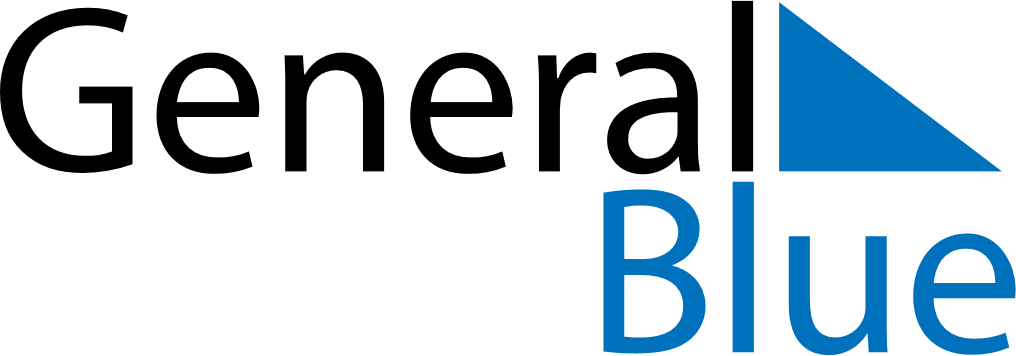 May 2022May 2022May 2022GuernseyGuernseyMONTUEWEDTHUFRISATSUN12345678Early May bank holiday9101112131415Liberation Day16171819202122232425262728293031